Список педагогических работников образовательного учреждения   по состоянию на 01.03.2013 года    				МБОУ СОШ №1 сельского поселения «Село Троицкое»№Ф.И.О.полностьюКакое учебное заведение окончил, год окончанияПедагогический стажКатегория, год прохождения аттестацииГод прохождения курсовой подготовкиСпециальность по дипломуПреподаваемый предмет (с указанием нагрузки)1Бельды Вера Игоревна 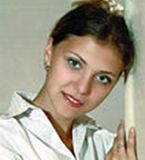 ДВГГУ  2008г.4Вторая2010г.2011Биология и географияГеография 212Бельды Екатерина Алексеевна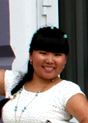 ДВГГУ20120Математик по специальности «Математика»преподаватель математикиМатематика 18ч.3Бельды Янина Кирилловна 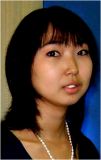 ДГГУ2011г6Лингвист, преподаватель по специальности «Теория и методика преподавания иностранных языков и культур»Английский язык184Белолюбская АльбинаДмитриевна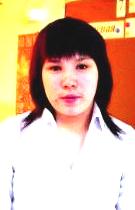 Хабаровский педагогический колледж20120Дистан. обучение ФГОСпедагогический университет«Первое сентября» с сентября 2012гПреподавание в начальных классахНачальные классы20ч.5Боженко Надежда Герасимовна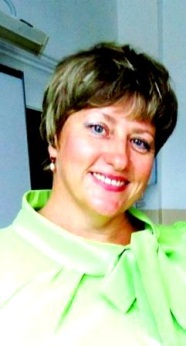 ХГПИ 1984г.28Высшая 2010г.2009г. английского и немецкого языкаАнглийский язык -27ч.6Бондаренко Валентина Алексеевна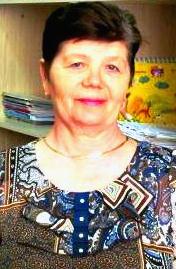 ХГПИ 1972г.38Первая 2010г.2011г.МатематикаМатематика –27ч.7Бородина Вера Ивановна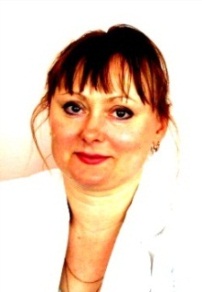 КнАГПУ 2001г.20Вторая, 2008г.2010г начальные классыГеография и экологияНачальные классы-20ч.8Бортников  Александр ВладимировичК н А ГПИ 1995г.17Вторая,2010.2008г.Общетехнических дисциплины и трудовое обучениеТехнология –24.9Быков Иван Васильевич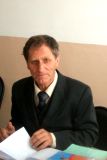 Арзамасский ГПИ им. А.П.Гайдара 197035---------2012Педагогика и методика начального обученияНачальные классы (индивидуальное обучение)-36ч.10Власова Татьяна Спиридоновна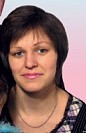 КнАГПИ 1994г.18Первая2009г.2010г.Педагогика и методика начального обученияНачальные классы-20ч.11Воропаева Светлана Викторовна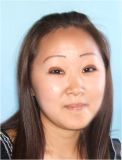 ХПК 1986г., 4 курс ХПИФСБ5Вторая 2009г2009г.Иностранный языкАнглийский язык- 21ч.12Галичина Александра Ильинична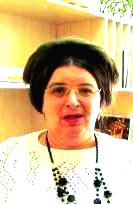 К н А ПИ 1972г.40Соответствие  занимаемой должности,2012г.2011г.География и биологияГеография  -9ч.13Герасимова Валентина Александровна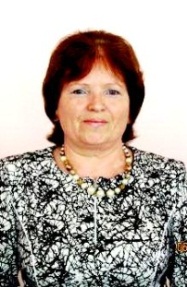 К н А ПИ1988г.38Первая, 2010г.2010г.Педагогика и методика начального обученияНачальные классы-    20ч.14Грайберг Марина Борисовна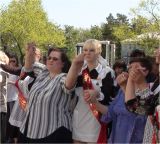 ХГПИ 1985г.25Соответствие  занимаемой должности,2012г.2012Черчение, рисование и трудИЗО, МХК24ч.15Заверюхина Александра АлександровнаДВГГУ11 месяцевУчитель ОДЖ и педагог физической культуры16Зезянова Марина Владимировна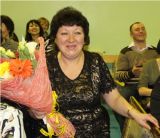 ХГИФК1982г.30Первая, 2010г.2008г.Физическое воспитаниеФизкультура-24ч.17ИбрагимоваНаталья  Владимировна 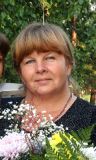 К н А ГПИ 1999г.28Вторая, 2010г2010г.Педагогика и методика начального обученияНачальные классы-    20ч18Кашкова Светлана Павловна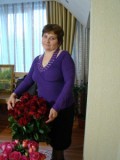 ДВГГУ  2006г.31Первая 2012г.2010г.Педагогика и методика начального обученияНачальные классы-    20ч19Климова Екатерина Юрьевна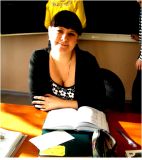 ДВГГУ  2009г.3------------2011История История и обществознание-24 ч.20Климченко Татьяна Николаевна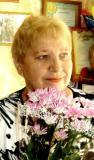 ХГПИ 1974г.29Соответствие занимаемой должности 2012г.2011г. русский язык и литератураРусский язык, литература -22ч.21Ковалева Светлана Максимовна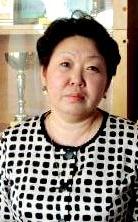 ХГПИ, 1990г.22Высшая, 2010г.2009гИсторияИстория и обществознание-27ч.22Коростелева Наталья Николаевна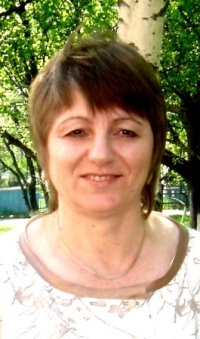 ХГПИ 1983г.30Высшая. 2010г.2011г.Русский язык и литератураРусский язык, литература- 17,5 час.23Ледова Людмила Викторовна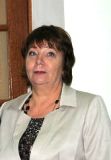 ДВГГУ, 2006г.31Первая 2010г.2010г.Педагогика и психология с дополнительной специальностью «Педагогика и методика начального образования»разные (коррекционные) -19ч., индивидуальное обучение – 10ч24Манина Галина Леонидовна 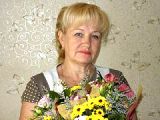 ДВГГУ г. Хабаровск 2006г.31Первая 2009г.2010гПедагогика и психология с дополнительной специальностью «Педагогика и методика начального образования»Начальные классы- 20ч.25Маслеев Александр Владимирович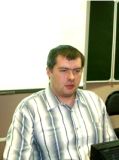 К н А ГПУ  2004г.4Вторая, 2010г2011г. ФизикаФизика Информатика – 2526Милая Ольга Григорьевна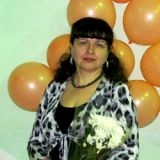 К н АПИ1993г.19Высшая 2010г.2011г. География и биологияЗам.дир. по УР, География- биология-927Мирошников Владимир Ильич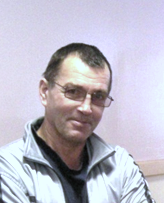 ПСХИ 1986г.28Первая 2010г.2008г. физическая культураЛесное хозяйствоФизическая культура 20ч.28Мисевич Ирина Владиславовна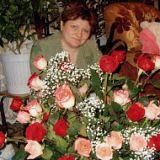 . ХГПИ, 1998г.28Первая 2010г.2009г. Русский язык и литератураРусский язык и литература -27.5 ч.29Морозова Юлия Александровна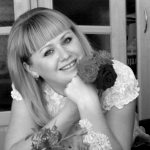 ДВГГУ7л.6 мес------------2012 логопедияразные (коррекционные)-24ч.Индивидуальные1030Новичонок Светлана Александровна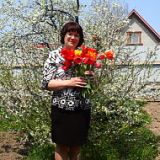 Педагогический колледжг. Благовещенск11л.9мес.Вторая 2007г2010г.Преподавание в начальных классах с дополнительной подготовкой в области изобразительной деятельности художественного трудаНачальные классы – 20чиндивиуальные-8ч.31Олийник Наталья ВикторовнаХГПИ 1992г20Высшая2012г.2011Биология, химия Химия-  биология-2432Оненко Ирина Николаевна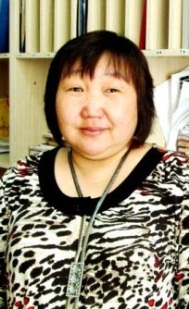 . ХГПИ 1994г18Первая 2010г.2011г.История и педагогикаИстория, обществознание- 27ч.33Орешко Оксана Иосифовна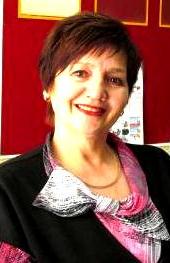 ХГПИ 1979г.33Первая2010г.2011г.МатематикаМатематика -21,5 ч.34Павлова Галина Николаевна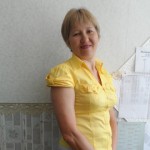 К н А ГПИ 1989г.22 Первая 2010г.2010г.  физика и математика, инструктор технического иобслуживающего трудаЗам.дир. по УР, физика 1034Пальчевская Татьяна Александровна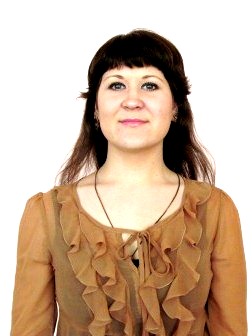 ДГГУ20093--Математик преподаватель математика Математика19ч36 Пономаренко Фаина Геннадьевна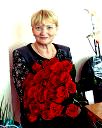 ХГПИ 1978г.32 Первая 2010г.2011г.МатематикаМатематика 13,5 ч., 37Провоторова Валентина Александровна 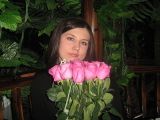 АМГПУ   г. Комсомольск-на-Амуре, 2008г.4------------------------------МатематикаИнформатика -21ч.,38Ревоненко Алексей Николаевич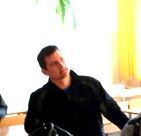 КнАПК 2002г.5л.3мес.--------------2008.Физическая культураФизкультура – 20ч.39Ридель Ольга Карловна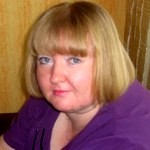 Хабаровский Государственный институт культуры, 1985г.1(зав.библ.-20л.)--------------2010г.Библиотековедение и библиографияЗав.библиотекой – 1ст.40Рузанова Наталия Александровна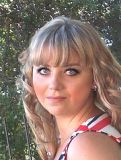 Хабаровский пограничный институт ФСБ РФ, 2010г7----------------------------ЮриспруденцияСтарший вожатый – 1ст.41Сафронова Елена Николаевна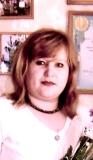 К н А ГПИ 1997г.19Вторая 2007г.2011г. ФилологияРусский язык и литература 7ч., зам.дир по ВР-1 ст.42Серебрякова Татьяна АлексеевнаДВГГУ                        Г. Хабаровск 2006г.28. Первая 2010г2011, коррекционные классыПедагогика и психология с дополнительной специальностью «Педагогика и методика начального образования»разные (коррекционные) -17ч.Индивидуальное1043Смирнова Любовь Михайловна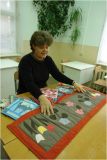 Хабаровский технологический техникум, ДВГГУ                   г. Хабаровск 2006г.25Первая 2012г.2008г. технологияПедагогика и психология с дополнительной специальностью «Педагогика и методика начального образования»Технология - 35ч..44Смирнова Марина Викторовна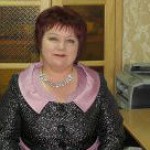 Хабаровское педагогическое училище 1983ХГПИ 1998г.29Высшая 2009г.2008г. МХК, искусствоПедагогика и методика воспитательной работыМузыка, 9ч.,Директор-1ст.46Стальмакова Ольга Гельевна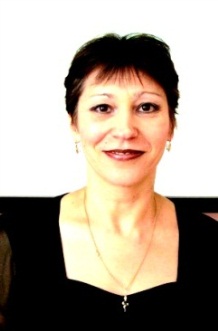 ДВГГУ                   г. Хабаровск 2006г.27Первая 2010г2010гСпециальная психологияНачальные классы - 20ч.47Степанова Марина Алексеевна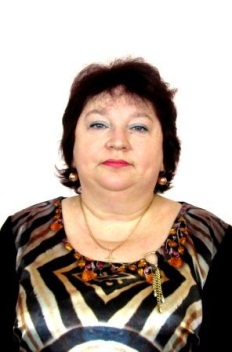 ГПИ г. Ташкент 1984г.28Первая 2011г.2011г. русский язык и литератураРусский язык и литература 24ч.48Ткач Фаина АлександроваК н АПИ 1969г.52--------------2011г. русский язык2012 коррекционныерусский язык и литератураИндивидуальное обучение-18ч.49Тимофеева Вера Семёновна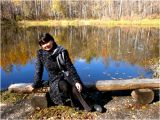 ДГГУг Хабаровск6Вторая  до 28.12.20152010г. ФГОС начальная школаБиология 2250Фроленков Михаил Евгеньевич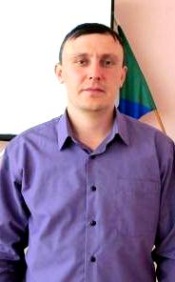 ХГПУ 2005г.7Вторая 2008г.2008г. Физическая культураФизическая культура 20 ч.51Хомрач Наталья Сергеевна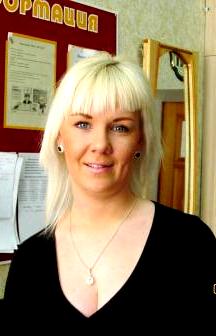 ДВГГУ г. Хабаровск 2007г.4------------------------------Информатика с дополнительной специальностью (английский язык)Английский язык -27 ч.52Шворак Наталья Юрьевна 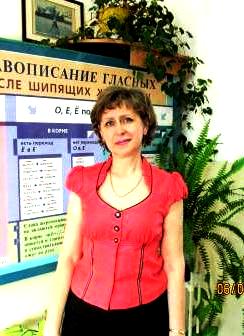 ХГПИ 1989г.23Первая 2010г.2009г. Русский язык русский язык и литератураРусский язык и литература -24,5ч.53Шелемеха Эмилия Александровна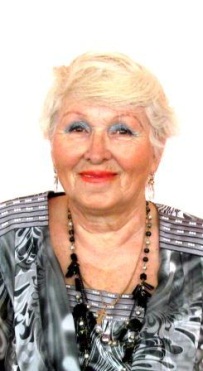 К н АПИ1968г.44------------2001г. проблемы социального воспитаниягеография и биологияСоциальный педагог-1ст.54Жульпа Дмитрий Александрович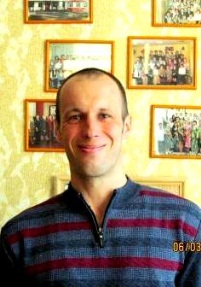 ХГИФК6Вторая,20102010 физическая культура и ОБЖФизическая культура0,5 ст. Преподаватель организатор ОБЖ